Name of Journal: World Journal of MethodologyESPS Manuscript NO: 23821Manuscript Type: MinireviewsPotential effects of curcumin on peroxisome proliferator-activated receptor-γ in vitro and in vivoMazidi M et al. Curcumin and PPAR-γMohsen Mazidi, Ehsan Karimi, Mohsen Meydani, Majid Ghayour-Mobarhan, Gordon A FernsMohsen Mazidi, Key State Laboratory of Molecular Developmental Biology, Institute of Genetics and Developmental Biology, Chinese Academy of Sciences, Beijing 100101, ChinaMohsen Mazidi, Institute of Genetics and Developmental Biology, International College, University of Chinese Academy of Science, Beijing 100101, ChinaEhsan Karaimi, Majid Ghayour-Mobarhan, Biochemistry of Nutrition Research Center, School of Medicine, Mashhad University of Medical Science, Mashhad 9138813944, IranMohsen Meydani, Vascular Biology Laboratory, Jean Mayer USDA-Human Nutrition Research Center on Aging at Tufts University, Boston, MA 02111, USAMajid Ghayour-Mobarhan, Cardiovascular Research Center, School of Medicine, Mashhad University of Medical Science, Mashhad 9138813944, Iran Gordon A Ferns, Division of Medical Education, Brighton and Sussex Medical School, Rm 342, Mayfield House, University of Brighton, Brighton BN1 9PH, United KingdomAuthor contributions: Mazidi M, Meydani M and Ghayour-Mobarhan M designed research; Mazidi M and Ghayour-Mobarhan M wrote the first draft; Karaimi E and Mazidi M performed research; Ferns GA and Meydani M revising the paper.Conflict-of-interest statement: None.Open-Access: This article is an open-access article which was selected by an in-house editor and fully peer-reviewed by external reviewers. It is distributed in accordance with the Creative Commons Attribution Non Commercial (CC BY-NC 4.0) license, which permits others to distribute, remix, adapt, build upon this work non-commercially, and license their derivative works on different terms, provided the original work is properly cited and the use is non-commercial. See: http://creativecommons.org/licenses/by-nc/4.0/Correspondence to: Majid Ghayour-Mobarhan, MD, MSc, PhD, Cardiovascular Research Center, School of Medicine, Mashhad University of Medical Science, Paradise Daneshghah, Azadi Square, Mashhad 9138813944, Iran. ghayourm@mums.ac.irTelephone: +98-915-5171478Fax: +98-511-7112596Received: December 18, 2015 Peer-review started: December 21, 2015First decision: January 21, 2016Revised: February 1, 2016 Accepted: March 7, 2016Article in press: Published online:AbstractNatural peroxisome proliferator-activated receptor-γ (PPAR-γ) agonists are found in food and may be important for health through their anti-inflammatory properties. Curcumin (Cur) is a bright yellow spice, derived from the rhizome of Curcuma longa Linn. It has been shown to have many biological properties that appear to operate through diverse mechanisms. Some of these potentially beneficial effects of Cur are due to activation of the nuclear transcription factor PPAR-γ. It is reported (using in vitro and in vivo models) that Cur plays a potential role against several diseases. In this review article, we present the current literature on the effects of Cur on the modulation of inflammatory processes that are mediated through PPAR-γ.Key words: Peroxisome proliferator-activated receptor-γ; Curcumin; Anti-inflammatory© The Author(s) 2016. Published by Baishideng Publishing Group Inc. All rights reserved.Core tip: In this short review, we have highlighted the potential anti-oxidant and anti-inflammatory properties of curcumin (Cur), discussing its impact on peroxisome proliferator-activated receptor-γ (PPAR-γ) receptor function and its effects in vitro and in vivo. Cur affects PPAR-γ gene and prevents cell growth through effects on the cell cycle and induction of apoptosis. It was also well-established that Cur has anti-inflammatory effects in vivo through regulation of the PPAR-γ receptor, which leads to the suppression of nuclear factor kappa B, a pro-inflammatory mediator.Mazidi M, Karaimi E, Meydani M, Ghayour-Mobarhan M, Ferns GA. Potential effects of curcumin on peroxisome proliferator-activated receptor-γ in vitro and in vivo. World J Methodol 2016; In pressINTRODUCTIONCurcuminCurcumin (diferuloylmethane) (Cur) is an orange pigment extractable from turmeric. Curcuma is derivative from the word “Kourkoum.” Because of its color, curcuma is sometimes referred to in Europe as “Indian Saffron”. Because of its chemical and biological properties, Cur is knows to contain several potential important phytochemical compounds[1-5]. Cur is a lipophilic polyphenol and is poorly soluble in water, and is stable at an acidic pH[6]. A critical review on Cur suggests that the compound has potential as a modulator of activity of many vital bio-macromolecular targets involved in homeostasis of mammalian physiology[7]. Dietary polyphenols have recently received more attention, because of their potentially protective characteristics against metabolic diseases[8].The properties of CurCur has been reported to be safe at dosages up to 8 g per day in human studies, and there is no evidence of resistance. Nevertheless, bioavailability is a major concern, as 75% of Cur is excreted in the stool[9,10]. Besides its dietary use, Cur has been considered to have beneficial properties, including anti-inflammatory, antioxidant, antineoplastic, pro- and anti-apoptotic, anti-angiogenic, cytotoxic, immune-modulatory, and antimicrobial effects through the modulation of a varied kind of targets including growth factors, enzymes and genes such as, STAT3, peroxisome proliferator-activated receptor-Υ (PPAR-γ) and nuclear factor kappa B (NF-ĸB)[11,12]. It also has a strong anti-inflammatory effect that inhibits several mediators of the inflammatory response[13-15]. Due to its low solubility in water and therefore poor oral bioavailability, nanoparticles and liposomes, have been suggested as potential ways of improving its efficacy[16].PPARs PPARs are a class of proteins that are usually activated by their respective ligands and function within the cell nuclei for controlling metabolism, development, and homeostasis. PPARs heterodimerize with the retinoid X receptor (RXR) and bind to PPAR responsive element (PPRE) in the regulatory region of target genes that function in different natural courses, such as adipogenesis, immune response, and both cell growth and differentiation[17,18]. There are 3 major isoforms of PPARs in mammals, namely, PPARα, PPAR-γ, and PPARα/γ. PPAR-α can improve triglyceride concentration and also have some roles in energy homeostasis. Whereas activation of PPAR-α/γ improves fatty acids hemostasis[19]. PPAR-γ is involved in lipid anabolism, adipocyte differentiation inflammation, immune response[20]. PPAR-α is triggered by a wide diversity of fatty acids or their metabolite, governs metabolic processes implicated in glucose and lipid metabolism and adipose mass control by modulating the expression of a huge quantity of target genes. Furthermore, PPAR-γ is a molecular target for anti-diabetic thiazolidinedione molecules that selectively bind this nuclear receptor to improve systemic insulin sensitivity and glucose tolerance. Accordingly, the specific position of PPAR-γ in systemic metabolic control is due its pivotal role in the homeostasis control of glucose and lipid homeostasis, lipid storage and adipogenesis[21]. Lately, PPAR-γ recognized to be the major player and has an key role in the immune response from its capability to prevent the production of inflammatory substance[22].Hepatic stellate cells and liver fibrosis Hepatic stellate cells (HSCs) are located near to hepatic epithelial cells. In a normal liver, HSCs contain many vitamin A lipid droplets. When the liver is injured, HSCs receive signals from damaged cells in liver, to change into activated myofibroblast-like cells[23,24]. In addition, HSCs secrete growth factors and help in the maintenance of liver cells. In liver disease, extended and frequent activation of HSCs causes liver fibrosis, that may eventually result in organ failure and death[25,26]. Activation of hepatic HSCs is a key step in liver collagen production and fibrosis formation[27-31]. Hepatic fibrosis is also a necessary step in the development of hepatic cirrhosis. Thus, treatment of chronic liver diseases depends on the prevention and treatment of fibrosis[32]. Some studies showed that HSC activation significantly reduces the expression of PPAR-γ and that PPAR-γ agonists inhibit HSC activation, resulting in reduced expression of α-SMA and collagen, as well as reduced cell propagation and development of hepatic fibrosis. In normal liver tissues, PPAR-γ is expressed highly in quiescent HSCs. Moreover, increased PPAR-γ expression reduces the synthesis of HSC DNA and results in the diminished expression of collagen and the transforming growth factor (TGF)-1β. At the same time, PPAR-γ is also involved in the apoptosis of HSCs through a variety of mechanisms[33-36]. Some experiments have confirmed that Cur may prevent the proliferation of HSCs whilst also increasing their apoptosis[37]. A further study has shown that Cur increases the expression of PPAR-γ and revived the trans-activating activity in activated HSC, which is essential for the effects of the anti-inflammatory and antioxidant on reserve of HSC propagation and growth[38] (Figure 1).In this review article, we presented the current literature to display the role of the Cur on modulation of inflammatory processes that are mediated through PPAR-γ.EFFECTS OF CUR ON PPAR-γ EXPRESSION IN HSCS AND HEPATIC FIBROSISHSCs are activated when gene expression and phenotype changes render the quiescent cells responsive to other cytokines. Kupffer cells provide the potential source of paracrine stimuli for HSCs because they express TGF-β[24,25,39-41]. During HSC activation, regulatory pathways including epigenetic regulation of (NF-ĸB) and reduction in PPAR-γ expression modulates the expression of many genes, including TGF-1β and MMP-2[42-46].Many in vitro studies have showed that Cur inhibits cell proliferation and induces apoptosis of stimulated HSC. However, the mechanism and action of Cur on HSC growth in vitro is not well defined. Numerous mechanisms have been recognized for the inhibition of TGF-1β signaling via Cur, including PPAR-γ activation. Cur inhibits NF-ĸB, leptin, and insulin, mediated HSC activation by stimulating PPAR-γ activity[38,47-51] (Figure 2).Shizhong et al[52] confirmed that inhibiting PPAR-γ stimulation abrogated the effects of Cur on the stimulation of apoptosis and prevention of the expression of ECM genes in activated HSC in vitro. They also showed that Cur repressed the gene expression of TGF-β receptors and disturbed the TGF-β signaling pathway in stimulated HSC, which is facilitated by PPAR-γ stimulation[52]. Zhang et al[37] established that Cur improved fibrotic injury and sinusoidal angiogenesis in the rodent liver when fibrosis was initiated by carbon tetrachloride. Cur decreased the expression of a number of angiogenic factors in the fibrotic liver. Moreover, in vitro investigation showed that the sustainability and vascularization of rodent liver sinusoidal endothelial cells and angiogenesis in rodent were not diminished by Cur. These findings demonstrated that HSCs could be possible target for Cur. Moreover, other studies have shown that Cur can inhibit VEGF expression in HSCs associated with interrupting mTOR pathway. PPAR-γ activation was reported to be essential for Cur to prevent the angiogenic in HSCs. The authors determined that Cur reduced sinusoidal angiogenesis in liver fibrosis probably by HSCs via a PPAR-γ activation-dependent pathway. Also, other studies showed that PPAR-γ could be a target molecule for decreasing pathological angiogenesis in liver fibrosis for rodent[37]. These studies offer new perspectives into the mechanisms underpin prevention of HSC activation by Cur and PPAR-γ ligands; inhibit HSCs activation and liver fibrosis. To convert stimulated HSCs to a quiescent state, or to induce apoptosis may be a dangerous approach for anti-fibrotic treatment.EVIDENCE FOR THE PPAR-Γ MEDIATED ANTI-INFLAMMATORY EFFECT OF CURIt appears that the hydroxyl and methoxy residues of Cur are accountable for its antioxidant and anti-inflammatory effects[53,54]. Cur has some of its effects through the JAK/STAT pathway, which can decrease pro-inflammatory interleukins, and cytokines. Moreover, Cur suppress the inflammatory response by decrease the activity of cyclooxygenase-2 (COX-2), lipoxygenase, resulting in inhibition of STAT3 phosphorylation and consequent STAT3 nuclear translocation[55-58]. Cur suppression of COX-2 and iNOS may be via the inhibition of the NF-ĸB activation by this polyphenol group. Kawamori et al[59] have shown that dietary Cur inhibits phospholipase A2, and affects cyclooxygenase (COX) and lipoxygenase (LOX) actions. Cur decreases COX-2 expression at the transcriptional level[13]. Cur is supposed to inhibit NF-ĸB and pro-inflammatory substance by hindering phosphorylation of inhibitory factor I-kappa B kinase (IκB). The growing incidence of allergic disease, joined with promising outcomes from RCTs, propose that natural PPAR-γ agonists found in diets might be helpful by acting as anti-inflammatory factors[59-61].Cur has been reported to trigger PPAR-γ, but whether it is a ligand for it is still debated and further experimental work is required in this regard (Figure 3). Moreover, the exact mechanisms by which Cur stimulate PPAR-γ expression is still unknown. Given to important role of the Cur, two ways may be involved: Cur binds to its own receptor and the complex stimulates the up-regulation of PPAR-γ. Or, Cur is a ligand of PPAR-γ leading to the stimulation of PPAR-γ[62,63]. A summary of the possible molecular targeting of Cur and PPAR-γ modulated by Cur is shown in Table 1. Investigators have described the in vitro anti-inflammatory pathways of Cur, and they suggest that it reached mostly through the down-regulation of NF-ĸB[4,16]. Most experiments have showed that the anti-inflammatory effect of Cur is attributed to PPAR-γ activation[64]. Recent experimental data have shown that Cur has an antitumor effect in pancreatic cancer by inhibiting propagation, and down-regulating NF-ĸB and it’s products[65]. Nevertheless, it is reasonable that Cur prompted anti-inflammatory effect through the up-regulation of PPAR-γ is closely related with the NF-ĸB pathway. CONCLUSIONIn this short review, we have highlighted the potential anti-oxidant and anti-inflammatory activity of Cur. We have discussed Cur’s significant impact on PPAR-γ receptor function. Cur prompts the expression of PPAR-γ gene causing its activation in cells activated HSCs and Hepatic fibrosis. This action of Cur and PPAR-γ together prevents cell growth from stimulation cell cycle and induction of apoptosis. It was also well-established that Cur has anti-inflammatory effects in vivo through regulation PPAR-γ receptor, which leads to the suppression of NF-ĸB, a pro-inflammatory mediator. REFERENCES1 Scartezzini P, Speroni E. Review on some plants of Indian traditional medicine with antioxidant activity. J Ethnopharmacol 2000; 71: 23-43 [PMID: 10904144]2 Himesh S, Sharan PS, Mishra K, Govind K, Singhai AK. Qualitative and quantitative profil curcumin from ethanolic extract of curcuma longa. Int Res J Pharm Chem 2011; 2: 1803 Aggarwal BB, Sundaram C, Malani N, Ichikawa H. Curcumin: the Indian solid gold. Adv Exp Med Biol 2007; 595: 1-75 [PMID: 17569205 DOI: 10.1007/978-0-387-46401-5_1]4 Shishodia S. Molecular mechanisms of curcumin action: gene expression. Biofactors 2013; 39: 37-55 [PMID: 22996381 DOI: 10.1002/biof.1041]5 Talero E, Ávila-Roman J, Motilva V. Chemoprevention with phytonutrients and microalgae products in chronic inflammation and colon cancer. Curr Pharm Des 2012; 18: 3939-3965 [PMID: 22632755 DOI: 10.2174/138161212802083725]6 Jurenka JS. Anti-inflammatory properties of curcumin, a major constituent of Curcuma longa: a review of preclinical and clinical research. Altern Med Rev 2009; 14: 141-153 [PMID: 19594223]7 Aggarwal BB, Sung B. Pharmacological basis for the role of curcumin in chronic diseases: an age-old spice with modern targets. Trends Pharmacol Sci 2009; 30: 85-94 [PMID: 19110321 DOI: 10.1016/j.tips.2008.11.002]8 Sohrab G, Hosseinpour-Niazi S, Hejazi J, Yuzbashian E, Mirmiran P, Azizi F. Dietary polyphenols and metabolic syndrome among Iranian adults. Int J Food Sci Nutr 2013; 64: 661-667 [PMID: 23607642 DOI: 10.3109/09637486.2013.787397]9 Padhye S, Banerjee S, Chavan D, Pandye S, Swamy KV, Ali S, Li J, Dou QP, Sarkar FH. Fluorocurcumins as cyclooxygenase-2 inhibitor: molecular docking, pharmacokinetics and tissue distribution in mice. Pharm Res 2009; 26: 2438-2445 [PMID: 19714451 DOI: 10.1007/s11095-009-9955-6]10 Vyas A, Dandawate P, Padhye S, Ahmad A, Sarkar F. Perspectives on new synthetic curcumin analogs and their potential anticancer properties. Curr Pharm Des 2013; 19: 2047-2069 [PMID: 23116312 DOI: 10.2174/138161213805289309]11 Joe B, Vijaykumar M, Lokesh BR. Biological properties of curcumin-cellular and molecular mechanisms of action. Crit Rev Food Sci Nutr 2004; 44: 97-111 [PMID: 15116757 DOI: 10.1080/1040869049042470]12 Menon VP, Sudheer AR. Antioxidant and anti-inflammatory properties of curcumin. Adv Exp Med Biol 2007; 595: 105-125 [PMID: 17569207 DOI: 10.1007/978-0-387-46401-5_3]13 Goel A, Kunnumakkara AB, Aggarwal BB. Curcumin as "Curecumin": from kitchen to clinic. Biochem Pharmacol 2008; 75: 787-809 [PMID: 17900536 DOI: 10.1016/j.bcp.2007.08.016]14 Reuter S, Gupta SC, Park B, Goel A, Aggarwal BB. Epigenetic changes induced by curcumin and other natural compounds. Genes Nutr 2011; 6: 93-108 [PMID: 21516481 DOI: 10.1007/s12263-011-0222-1]15 Chuang SE, Cheng AL, Lin JK, Kuo ML. Inhibition by curcumin of diethylnitrosamine-induced hepatic hyperplasia, inflammation, cellular gene products and cell-cycle-related proteins in rats. Food Chem Toxicol 2000; 38: 991-995 [PMID: 11038236]16 Pescosolido N, Giannotti R, Plateroti AM, Pascarella A, Nebbioso M. Curcumin: therapeutical potential in ophthalmology. Planta Med 2014; 80: 249-254 [PMID: 24323538 DOI: 10.1055/s-0033-1351074]17 Wu J, Chen L, Zhang D, Huo M, Zhang X, Pu D, Guan Y. Peroxisome proliferator-activated receptors and renal diseases. Front Biosci (Landmark Ed) 2009; 14: 995-1009 [PMID: 19273113 DOI: 10.2741/3291]18 Yang J, Chen L, Zhang X, Zhou Y, Zhang D, Huo M, Guan Y. PPARs and Female Reproduction: Evidence from Genetically Manipulated Mice. PPAR Res 2008; 2008: 723243 [PMID: 18401459 DOI: 10.1155/2008/723243]19 Tyagi S, Gupta P, Saini AS, Kaushal C, Sharma S. The peroxisome proliferator-activated receptor: A family of nuclear receptors role in various diseases. J Adv Pharm Technol Res 2011; 2: 236-240 [PMID: 22247890 DOI: 10.4103/2231-4040.90879]20 Park JI. The role of 15d-PGJ2, a natural ligand for peroxisome proliferator-activated receptor γ (PPARγ), in cancer, in Cellular and Genetic Practices for Translational Medicine, Research Signpost. 2011: 169-19521 El Akoum S. PPAR Gamma at the Crossroads of Health and Disease: A Masterchef in Metabolic Homeostasis. Endocrinol Metab Synd 2014; 3: 126 [DOI: 10.4172/2161-1017.1000126]22 Majdalawieh A, Ro HS. PPARgamma1 and LXRalpha face a new regulator of macrophage cholesterol homeostasis and inflammatory responsiveness, AEBP1. Nucl Recept Signal 2010; 8: e004 [PMID: 20419060 DOI: 10.1621/nrs.08004]23 Blaner WS, O'Byrne SM, Wongsiriroj N, Kluwe J, D'Ambrosio DM, Jiang H, Schwabe RF, Hillman EM, Piantedosi R, Libien J. Hepatic stellate cell lipid droplets: a specialized lipid droplet for retinoid storage. Biochim Biophys Acta 2009; 1791: 467-473 [PMID: 19071229 DOI: 10.1016/j.bbalip.2008.11.001]24 Friedman SL. Hepatic stellate cells: protean, multifunctional, and enigmatic cells of the liver. Physiol Rev 2008; 88: 125-172 [PMID: 18195085 DOI: 10.1152/physrev.00013.2007]25 Lee UE, Friedman SL. Mechanisms of hepatic fibrogenesis. Best Pract Res Clin Gastroenterol 2011; 25: 195-206 [PMID: 21497738 DOI: 10.1016/j.bpg.2011.02.005]26 Wynn TA, Ramalingam TR. Mechanisms of fibrosis: therapeutic translation for fibrotic disease. Nat Med 2012; 18: 1028-1040 [PMID: 22772564 DOI: 10.1038/nm.2807]27 Ellis EL, Mann DA. Clinical evidence for the regression of liver fibrosis. J Hepatol 2012; 56: 1171-1180 [PMID: 22245903 DOI: 10.1016/j.jhep.2011.09.024]28 Kisseleva T, Cong M, Paik Y, Scholten D, Jiang C, Benner C, Iwaisako K, Moore-Morris T, Scott B, Tsukamoto H, Evans SM, Dillmann W, Glass CK, Brenner DA. Myofibroblasts revert to an inactive phenotype during regression of liver fibrosis. Proc Natl Acad Sci USA 2012; 109: 9448-9453 [PMID: 22566629 DOI: 10.1073/pnas.1201840109]29 Troeger JS, Mederacke I, Gwak GY, Dapito DH, Mu X, Hsu CC, Pradere JP, Friedman RA, Schwabe RF. Deactivation of hepatic stellate cells during liver fibrosis resolution in mice. Gastroenterology 2012; 143: 1073-83.e22 [PMID: 22750464 DOI: 10.1053/j.gastro.2012.06.036]30 Krizhanovsky V, Yon M, Dickins RA, Hearn S, Simon J, Miething C, Yee H, Zender L, Lowe SW. Senescence of activated stellate cells limits liver fibrosis. Cell 2008; 134: 657-667 [PMID: 18724938 DOI: 10.1016/j.cell.2008.06.049]31 Yin C, Evason KJ, Asahina K, Stainier DY. Hepatic stellate cells in liver development, regeneration, and cancer. J Clin Invest 2013; 123: 1902-1910 [PMID: 23635788 DOI: 10.1172/JCI66369]32 Wang Z, Xu JP, Zheng YC, Chen W, Sun YW, Wu ZY, Luo M. Peroxisome proliferator-activated receptor gamma inhibits hepatic fibrosis in rats. Hepatobiliary Pancreat Dis Int 2011; 10: 64-71 [PMID: 21269937]33 Chen H, He YW, Liu WQ, Zhang JH. Rosiglitazone prevents murine hepatic fibrosis induced by Schistosoma japonicum. World J Gastroenterol 2008; 14: 2905-2911 [PMID: 18473419 DOI: 10.3748/wjg.14.2905]34 Nan YM, Fu N, Wu WJ, Liang BL, Wang RQ, Zhao SX, Zhao JM, Yu J. Rosiglitazone prevents nutritional fibrosis and steatohepatitis in mice. Scand J Gastroenterol 2009; 44: 358-365 [PMID: 18991162 DOI: 10.1080/00365520802530861]35 Sun K, Wang Q, Huang XH. PPAR gamma inhibits growth of rat hepatic stellate cells and TGF beta-induced connective tissue growth factor expression. Acta Pharmacol Sin 2006; 27: 715-723 [PMID: 16723090 DOI: 10.1111/j.1745-7254.2006.00299.x]36 Wang X, Huang G, Mei S, Qian J, Ji J, Zhang J. Over-expression of C/EBP-alpha induces apoptosis in cultured rat hepatic stellate cells depending on p53 and peroxisome proliferator-activated receptor-gamma. Biochem Biophys Res Commun 2009; 380: 286-291 [PMID: 19168033 DOI: 10.1016/j.bbrc.2009.01.060]37 Zhang F, Zhang Z, Chen L, Kong D, Zhang X, Lu C, Lu Y, Zheng S. Curcumin attenuates angiogenesis in liver fibrosis and inhibits angiogenic properties of hepatic stellate cells. J Cell Mol Med 2014; 18: 1392-1406 [PMID: 24779927 DOI: 10.1111/jcmm.12286]38 Xu J, Fu Y, Chen A. Activation of peroxisome proliferator-activated receptor-gamma contributes to the inhibitory effects of curcumin on rat hepatic stellate cell growth. Am J Physiol Gastrointest Liver Physiol 2003; 285: G20-G30 [PMID: 12660143 DOI: 10.1152/ajpgi.00474.2002]39 Friedman SL. Mechanisms of hepatic fibrogenesis. Gastroenterology 2008; 134: 1655-1669 [PMID: 18471545 DOI: 1053/j.gastro.2008.03.003]40 Rockey DC. Translating an understanding of the pathogenesis of hepatic fibrosis to novel therapies. Clin Gastroenterol Hepatol 2013; 11: 224-31.e1-5 [PMID: 23305825 DOI: 10.1016/j.cgh.2013.01.005]41 Safadi R, Friedman SL. Hepatic fibrosis--role of hepatic stellate cell activation. MedGenMed 2002; 4: 27 [PMID: 12466770 DOI: 10.1002/jgm.242]42 Mormone E, George J, Nieto N. Molecular pathogenesis of hepatic fibrosis and current therapeutic approaches. Chem Biol Interact 2011; 193: 225-231 [PMID: 21803030 DOI: 10.1016/j.cbi.2011.07.001]43 Friedman SL. Liver fibrosis -- from bench to bedside. J Hepatol 2003; 38 Suppl 1: S38-S53 [PMID: 12591185 DOI: 10.1016/S0168-8278(02)00429-4]44 Attia YM, Elalkamy EF, Hammam OA, Mahmoud SS, El-Khatib AS. Telmisartan, an AT1 receptor blocker and a PPAR gamma activator, alleviates liver fibrosis induced experimentally by Schistosoma mansoni infection. Parasit Vectors 2013; 6: 199 [PMID: 23829789 DOI: 10.1186/1756-3305-6-199]45 Baroni GS, D'Ambrosio L, Curto P, Casini A, Mancini R, Jezequel AM, Benedetti A. Interferon gamma decreases hepatic stellate cell activation and extracellular matrix deposition in rat liver fibrosis. Hepatology 1996; 23: 1189-1199 [PMID: 8621153]46 Calleja MA, Vieites JM, Montero-Meléndez T, Torres MI, Faus MJ, Gil A, Suárez A. The antioxidant effect of β-caryophyllene protects rat liver from carbon tetrachloride-induced fibrosis by inhibiting hepatic stellate cell activation. Br J Nutr 2013; 109: 394-401 [PMID: 22717234 DOI: 10.1017/S0007114512001298]47 Lin J, Tang Y, Kang Q, Feng Y, Chen A. Curcumin inhibits gene expression of receptor for advanced glycation end-products (RAGE) in hepatic stellate cells in vitro by elevating PPARγ activity and attenuating oxidative stress. Br J Pharmacol 2012; 166: 2212-2227 [PMID: 22352842 DOI: 10.1111/j.1476-5381.2012.01910.x]48 Fu Y, Zheng S, Lin J, Ryerse J, Chen A. Curcumin protects the rat liver from CCl4-caused injury and fibrogenesis by attenuating oxidative stress and suppressing inflammation. Mol Pharmacol 2008; 73: 399-409 [PMID: 18006644 DOI: 10.1124/mol.107.039818]49 Tang Y, Zheng S, Chen A. Curcumin eliminates leptin's effects on hepatic stellate cell activation via interrupting leptin signaling. Endocrinology 2009; 150: 3011-3020 [PMID: 19299451 DOI: 10.1210/en.2008-1601]50 Kang Q, Chen A. Curcumin suppresses expression of low-density lipoprotein (LDL) receptor, leading to the inhibition of LDL-induced activation of hepatic stellate cells. Br J Pharmacol 2009; 157: 1354-1367 [PMID: 19594758 DOI: 10.1111/j.1476-5381.2009.00261.x]51 Lin J, Zheng S, Chen A. Curcumin attenuates the effects of insulin on stimulating hepatic stellate cell activation by interrupting insulin signaling and attenuating oxidative stress. Lab Invest 2009; 89: 1397-1409 [PMID: 19841616 DOI: 10.1038/labinvest.2009.115]52 Zheng S, Chen A. Activation of PPARgamma is required for curcumin to induce apoptosis and to inhibit the expression of extracellular matrix genes in hepatic stellate cells in vitro. Biochem J 2004; 384: 149-157 [PMID: 15320868 DOI: 10.1042/BJ20040928]53 Rahman I, Biswas SK. Regulation of Inflammation, Redox, and Glu-cocorticoid Signaling by Dietary Polyphenols. In: Surh YJ, Dong Z, Cadenas E, Packer L editors. Boca Raton: CRC Press, 2009 [DOI: 10.1201/9780849381492]54 Grynkiewicz G, Ślifirski P. Curcumin and curcuminoids in quest for medicinal status. Acta Biochim Pol 2012; 59: 201-212 [PMID: 22590694]55 Maradana MR, Thomas R, O'Sullivan BJ. Targeted delivery of curcumin for treating type 2 diabetes. Mol Nutr Food Res 2013; 57: 1550-1556 [PMID: 23495213 DOI: 10.1002/mnfr.201200791]56 Sahebkar A. Why it is necessary to translate curcumin into clinical practice for the prevention and treatment of metabolic syndrome? Biofactors 2013; 39: 197-208 [PMID: 23239418 DOI: 10.1002/biof.1062]57 Soetikno V, Suzuki K, Veeraveedu PT, Arumugam S, Lakshmanan AP, Sone H, Watanabe K. Molecular understanding of curcumin in diabetic nephropathy. Drug Discov Today 2013; 18: 756-763 [PMID: 23651956 DOI: 10.1016/j.drudis.2013.04.009]58 Ghorbani Z, Hekmatdoost A, Mirmiran P. Anti-hyperglycemic and insulin sensitizer effects of turmeric and its principle constituent curcumin. Int J Endocrinol Metab 2014; 12: e18081 [PMID: 25745485 DOI: 10.5812/ijem.18081]59 Kawamori T, Rao CV, Seibert K, Reddy BS. Chemopreventive activity of celecoxib, a specific cyclooxygenase-2 inhibitor, against colon carcinogenesis. Cancer Res 1998; 58: 409-412 [PMID: 9458081]60 Jiang C, Ting AT, Seed B. PPAR-gamma agonists inhibit production of monocyte inflammatory cytokines. Nature 1998; 391: 82-86 [PMID: 9422509 DOI: 10.1038/34184]61 Martin H. Role of PPAR-gamma in inflammation. Prospects for therapeutic intervention by food components. Mutat Res 2009; 669: 1-7 [PMID: 19563816 DOI: 10.1016/j.mrfmmm.2009.06.009]62 Chen A, Xu J. Activation of PPAR{gamma} by curcumin inhibits Moser cell growth and mediates suppression of gene expression of cyclin D1 and EGFR. Am J Physiol Gastrointest Liver Physiol 2005; 288: G447-G456 [PMID: 15486348 DOI: 10.1152/ajpgi.00209.2004]63 Narala VR, Smith MR, Adapala RK, Ranga R, Panati K, Moore BB, Leff T, Reddy VD, Kondapi AK, Reddy RC. Curcumin is not a ligand for peroxisome proliferator-activated receptor-gamma. Gene Ther Mol Biol 2009; 13: 20-2564 Jacob A, Wu R, Zhou M, Wang P. Mechanism of the Anti-inflammatory Effect of Curcumin: PPAR-gamma Activation. PPAR Res 2007; 2007: 89369 [PMID: 18274631 DOI: 10.1155/2007/89369]65 Kunnumakkara AB, Guha S, Krishnan S, Diagaradjane P, Gelovani J, Aggarwal BB. Curcumin potentiates antitumor activity of gemcitabine in an orthotopic model of pancreatic cancer through suppression of proliferation, angiogenesis, and inhibition of nuclear factor-kappaB-regulated gene products. Cancer Res 2007; 67: 3853-3861 [PMID: 17440100 DOI: 10.1158/0008-5472.CAN-06-4257]P-Reviewer: Chan WH, Chintana PY S-Editor: Ji FF L-Editor: E-Editor:Table 1 Molecular targets of curcumin and peroxisome proliferator-activated receptor-γ modulated by curcumin in vivo and in vitroNF-ĸB: Nuclear factor kappa B; TGF: Transforming growth factor; LDL: Low-density lipoprotein; LOX: Lipoxygenase; COX: Cyclooxygenase.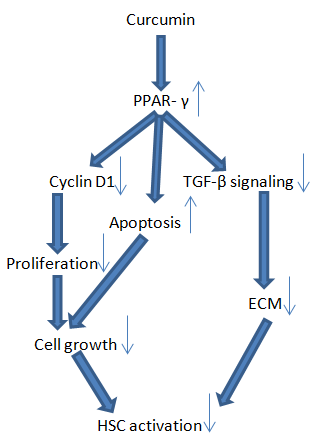 Figure 1 Possible mechanisms primary the inhibition of hepatic stellate cell activation by peroxisome proliferator-activated receptor-γ after modulate with curcumin. PPAR-γ: Peroxisome proliferator-activated receptor-γ; HSC: Hepatic stellate cell; TGF: Transforming growth factor.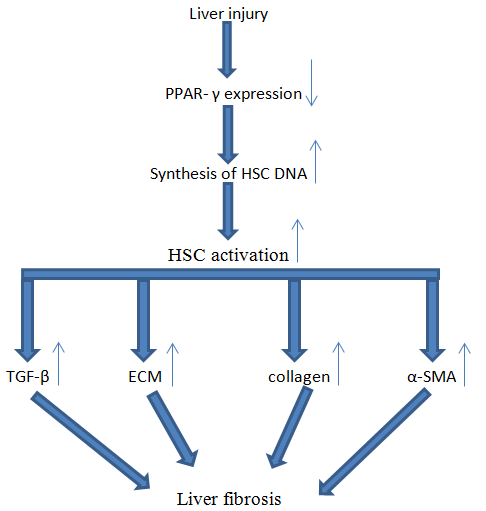 Figure 2 Liver fibrosis creation followed down-regulating of peroxisome proliferator-activated receptor-γ after liver injury. As shown in fig, decrease in PPAR-γ expression after liver injury cause increase in HSC DNA expression and HSC activation. Also this regulation resulting in increased expression of α-SMA, collagen, ECM and TGF-β and induce liver fibrosis. PPAR-γ: Peroxisome proliferator-activated receptor-γ; HSC: Hepatic stellate cell; TGF: Transforming growth factor. Figure 3 Mechanisms anti-inflammatory of curcumin in vivo. Curcumin with down-regulating some of factors involve in inflammation inhibit NF-ĸB activation and cause its anti-inflammatory effects. Also curcumin with increasing PPAR-γ expression, directly inhibit from NF-ĸB activation. NF-ĸB: Nuclear factor kappa B; TGF: Transforming growth factor; LOX: Lipoxygenase; COX: Cyclooxygenase; PPAR-γ: Peroxisome proliferator-activated receptor-γ.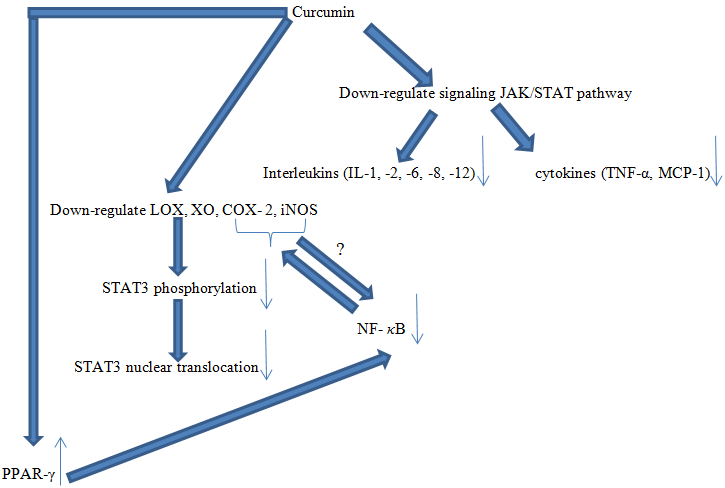 Transcription factorsGrowth factor/or cytokinesProteins/or protein kinase pathwayInflammatory mediatorsEnzymesSTAT3 NF-ĸBTGF-β TNF-α  MCP-1Cyclin D1CollagenLDLInsulinLeptinJAK/STAT Interleukin-1 Interleukin-2Interleukin-6Interleukin-8LOX  LOX  XO COX-2iNOS